Powiedz nazwy obrazków sylabami. Pod każdym obrazkiem pokoloruj tyle kratek, ile jest sylab w danym wyrazie.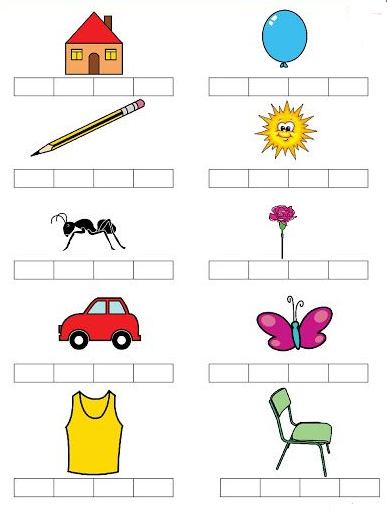 Pokoloruj liście zgodnie z instrukcją umieszczoną na dole.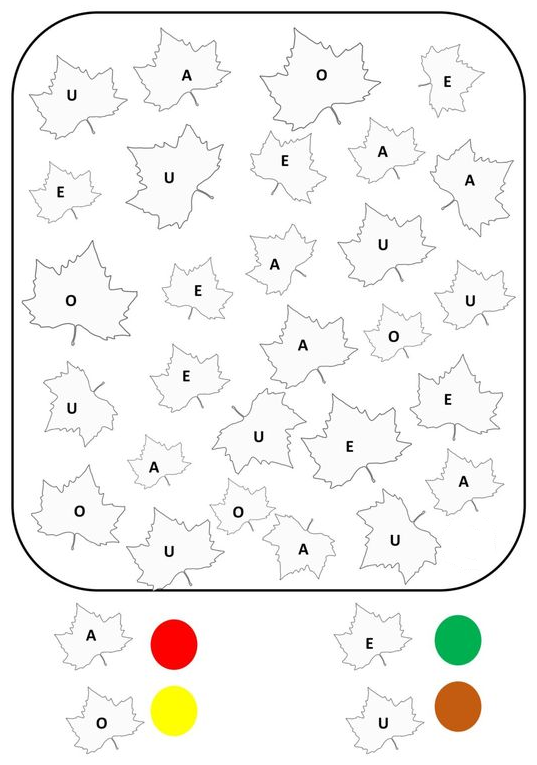 Pokoloruj pola zgodnie z wzorem.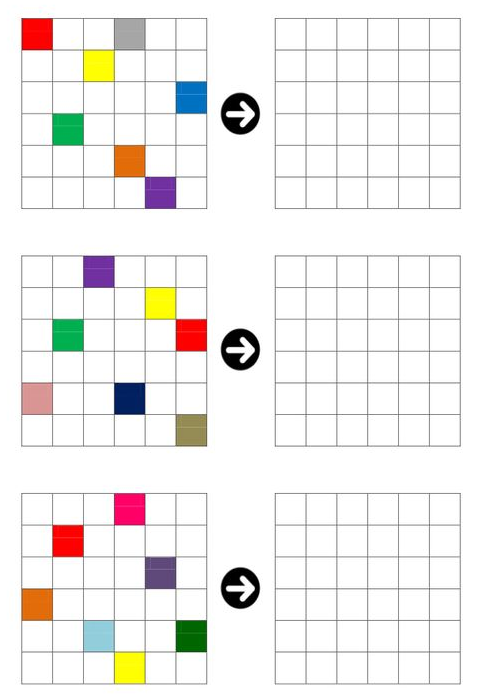 Wytnij i wklej zgodnie z pokazaną cyfrą.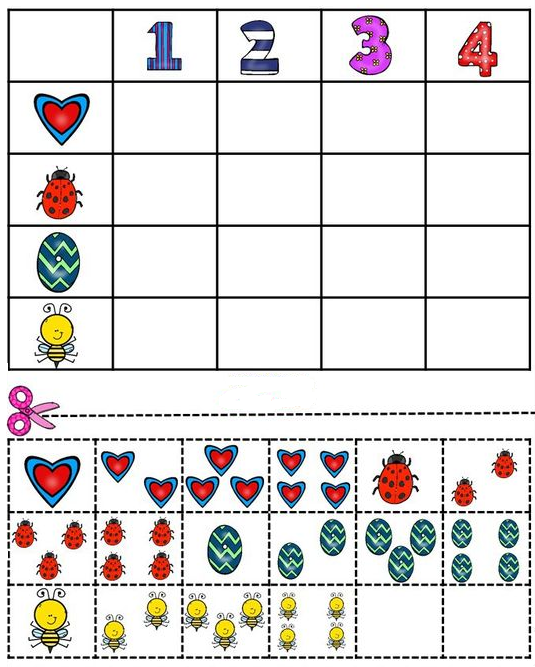 